Издате грађевинске дозволе, јул 2020.	– Претходни резултати –	У јулу месецу 2020. издато је 2 005 грађевинских дозвола, што је за 8,9% мање него у истом периоду претходне године. Од укупног броја дозвола издатих у јулу, 81,3% дозволa односи се на зграде, а 18,7% на остале грађевине. Ако се посматрају само зграде, 70,4% дозвола издато је за стамбене, а 29,6% за нестамбене зграде, док се код осталих грађевина највећи део односи на цевоводе, комуникационе и електричне водове (77,3%). Према дозволама издатим у јулу 2020. у Републици Србији, пријављена је изградња 2 375 станова, с просечном површином од 71,3 m². Од укупног броја станова у новим стамбеним зградама 10,9% станова биће грађено у зградама с једним станом, с просечном површином од 146,5 m², а 87,6% станова биће грађено у зградама с три стана и више станова, и њихова просечна површина биће знатно мања и износиће 61,1 m².Предвиђена вредност радова новоградње у јулу 2020. износи 82,2% од укупно предвиђене вредности радова. Посматрано према областима, највећа грађевинска активност очекује се у Средњобанатској области, 18,8% од предвиђене вредности новоградње, затим следе Београдска област (18,2%) и Шумадијска област (9,1%), док се учешћа осталих области крећу од 0,6% до 6,3%.Индекси издатих грађевинских дозвола у Републици СрбијиМетодолошка објашњењаПодаци о издатим грађевинским дозволама преузимају се из Централне евиденције обједињених процедура, коју, према Закону о планирању и изградњи („Службени гласник РС“, број 132/14, члан 8), води Агенција за привредне регистре. У оквиру овог истраживања, појмом „грађевинска дозвола“ обједињују се грађевинска дозвола за изградњу грађевинског објекта и решење којим се одобрава извођење радова по члану 145 Закона о планирању и изградњи.  Издате грађевинске дозволе и одобрења за извођење радова на основу усаглашеног захтева обухваћени су само ако је изградња први пут одобрена. Обухватају се дозволе за све врсте грађевина описане у Класификацији врста грађевина, тј. зa зграде и остале грађевине, и приказују се по територијама на којима ће се изводити планирани радови у земљи.Републички завод за статистику од 1999. године не располаже појединим подацима за АП Косово и Метохија, тако да они нису садржани у обухвату података за Републику Србију (укупно).Детаљна методолошка објашњења овог истраживања налазе се на сајту Републичког завода за статистику: http://www.stat.gov.rs/istrazivanja/methodology-and-documents/?a=05&s=0. 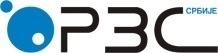 Република СрбијаРепублички завод за статистикуISSN 0353-9555САОПШТЕЊЕСАОПШТЕЊЕГР30број 255 – год. LXX, 15.09.2020.број 255 – год. LXX, 15.09.2020.Статистика грађевинарстваСтатистика грађевинарстваСРБ255 ГР30 150920I–VII 2020I–VII 2019VII 2020VI 2020VII 2020VII 2019VII 2020 2019УкупноБрој95,5109,591,1110,1Предвиђена вредност радова67,673,078,977,8ЗградеБрој93,8115,192,8114,9Предвиђена вредност радова113,6108,590,6125,0Површина106,297,380,4114,6Остале грађевинеБрој101,190,384,493,3Предвиђена вредност радова39,042,161,242,1СтановиБрој121,286,273,9103,6Корисна површина112,985,865,996,8Контакт: gabrijela.rosic@stat.gov.rs, телефон: 011 2412-922, локал 260Издаје и штампа: Републички завод за статистику, 11 050 Београд, Милана Ракића 5 
Tелефон: 011 2412-922 (централа) • Tелефакс: 011 2411-260 • www.stat.gov.rs
Одговара: др Миладин Ковачевић, директор 
Tираж: 20 ● Периодика излажења: месечна